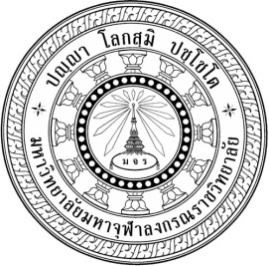 การส่งเสริมพุทธจริยธรรมสำหรับผู้บริหารองค์กรปกครองส่วนท้องถิ่นในจังหวัดสุราษฎร์ธานีBUDDHIST ETHICS PROMOTION FOR LOCAL ADMINISTRATIVE ORGANIZATION ADMINISTRATORS IN SURAT THANI PROVINCEนางสุภาภรณ์ โสภาดุษฎีนิพนธ์นี้เป็นส่วนหนึ่งของการศึกษาตามหลักสูตรปริญญาพุทธศาสตรดุษฎีบัณฑิตสาขาวิชารัฐประศาสนศาสตร์บัณฑิตวิทยาลัยมหาวิทยาลัยมหาจุฬาลงกรณราชวิทยาลัยพุทธศักราช ๒๕๕๙การส่งเสริมพุทธจริยธรรมสำหรับผู้บริหารองค์กรปกครองส่วนท้องถิ่น ในจังหวัดสุราษฎร์ธานีนางสุภาภรณ์ โสภาดุษฎีนิพนธ์นี้เป็นส่วนหนึ่งของการศึกษาตามหลักสูตรปริญญาพุทธศาสตรดุษฎีบัณฑิตสาขาวิชารัฐประศาสนศาสตร์บัณฑิตวิทยาลัยมหาวิทยาลัยมหาจุฬาลงกรณราชวิทยาลัยพุทธศักราช ๒๕๕๙(ลิขสิทธิ์เป็นของมหาวิทยาลัยมหาจุฬาลงกรณราชวิทยาลัย)Buddhist ethics Promotion for local Administrative Organization Administrators in Surat Thani ProvinceMrs.Suphaphorn SophaA Dissertation Submitted in Partial Fulfillment of  The Requirement for the Degree of Doctor of Philosophy (Public Administration)Graduate SchoolMahachulalongkornrajavidyalaya UniversityBangkok, ThailandC.E. 2016(Copyright by Mahachulalongkornrajavidyalaya University)บทคัดย่อ	การวิจัยฉบับนี้มีวัตถุประสงค์ คือ ๑.เพื่อศึกษาคุณลักษณะพุทธจริยธรรมสำหรับผู้บริหารองค์กรปกครองส่วนท้องถิ่นในจังหวัดสุราษฎร์ธานี ๒.เพื่อศึกษาปัจจัยที่มีความสัมพันธ์ต่อการส่งเสริมพุทธจริยธรรมสำหรับผู้บริหารองค์กรปกครองส่วนท้องถิ่นในจังหวัดสุราษฎร์ธานี และ ๓.เพื่อนำเสนอรูปแบบการส่งเสริมพุทธจริยธรรมสำหรับผู้บริหารองค์กรปกครองส่วนท้องถิ่นในจังหวัดสุราษฎร์ธานี 	การวิจัยเป็นแบบผสานวิธี ระหว่างการวิจัยเชิงปริมาณ และวิจัยเชิงคุณภาพ เครื่องมือวิจัยเชิงปริมาณ ใช้แบบสอบถามซึ่งมีค่าความเชื่อมั่นทั้งฉบับเท่ากับ ๐.๙๘๒ ในการเก็บข้อมูลซึ่งผู้วิจัยได้เก็บข้อมูลด้วยตนเองกับกลุ่มตัวอย่างคือ ผู้บริหาร ข้าราชการและพนักงานจ้างขององค์กรปกครองส่วนท้องถิ่น จำนวน ๓๖๑ คน ซึ่งได้มาจากการสุ่มตัวอย่างแบบอย่างง่าย  วิเคราะห์ข้อมูลโดยใช้โปรแกรมสำเร็จรูปทางสถิติ คือค่าความถี่ ค่าร้อยละ ค่าเฉลี่ย ส่วนเบี่ยงเบนมาตรฐาน และการทดสอบสัมประสิทธิ์สหสัมพันธ์แบบเพียร์สัน ในส่วนของการวิจัยเชิงคุณภาพใช้เครื่องมือคือแบบสัมภาษณ์เชิงลึกโดยสัมภาษณ์ผู้ให้ข้อมูลสำคัญจำนวน ๒๕ รูป/คน และการสนทนากลุ่มเฉพาะผู้ทรงคุณวุฒิจำนวน ๑๐ รูป/คน โดยใช้เทคนิคการวิเคราะห์เนื้อหาเชิงพรรณนา	ผลการวิจัยพบว่า	๑.คุณลักษณะพุทธจริยธรรมสำหรับผู้บริหารองค์กรปกครองส่วนท้องถิ่น ในจังหวัดสุราษฎร์ธานี โดยภาพรวมอยู่ในระดับมาก (=3.81) เมื่อพิจารณาเป็นรายด้าน พบว่า ด้านความคิดริเริ่ม ด้านบุคลิกภาพ ด้านจุดมุ่งหมาย ด้านความกระตือรือร้น ด้านความเป็นมิตร ด้านความน่าเชื่อถือ ด้านความกล้าตัดสินใจ ด้านความรอบรู้ ด้านความศรัทธาและความเชื่อมั่นอยู่ในระดับมากทุกด้าน ๒.ปัจจัยที่มีความสัมพันธ์ต่อการส่งเสริมพุทธจริยธรรมสำหรับผู้บริหารองค์กรปกครองส่วนท้องถิ่นในจังหวัดสุราษฎร์ธานี พบว่า คุณลักษณะพุทธจริยธรรมสำหรับผู้บริหารมีความสัมพันธ์เชิงบวกอยู่ในระดับสูง (r=๐.๘๘๗) อย่างมีนัยสำคัญทางสถิติที่ระดับ 0.01 และการส่งเสริมพุทธจริยธรรมตามทฤษฎีต้นไม้จริยธรรม มีความสัมพันธ์เชิงบวกอยู่ในระดับสูง (r=๐.๙๒๘) อย่างมีนัยสำคัญทางสถิติที่ระดับ ๐.๐๑ จึงยอมรับสมมติฐานการวิจัย ๓.รูปแบบการส่งเสริมพุทธจริยธรรมสำหรับผู้บริหารองค์กรปกครองส่วนท้องถิ่นในจังหวัด
สุราษฎร์ธานีประกอบด้วย ๑๐ ด้าน ได้แก่ รูปแบบการยึดมั่นในระบอบประชาธิปไตยอันมีพระมหากษัตริย์ทรงเป็นประมุขตามหลักพุทธจริยธรรม รูปแบบการยึดมั่นในคุณธรรมจริยธรรมตามพุทธจริยธรรม รูปแบบการมีจิตสำนึกที่ดี ซื่อสัตย์และรับผิดชอบตามหลักพุทธจริยธรรม รูปแบบการยึดถือประโยชน์ของประเทศชาติเหนือกว่าประโยชน์ส่วนตนและไม่มีผลประโยชน์ทับซ้อนหลักพุทธจริยธรรม รูปแบบการยืนหยัดทำในสิ่งที่ถูกต้องเป็นธรรมและถูกกฎหมายตามหลักพุทธจริยธรรม รูปแบบการให้บริการแก่ประชาชนด้วยความรวดเร็วมีอัธยาศัยตามหลักพุทธจริยธรรม รูปแบบการให้ข้อมูลข่าวสารแก่ประชาชนอย่างครบถ้วนถูกต้องตามหลักพุทธจริยธรรม รูปแบบการมุ่งผลสัมฤทธิ์ของงาน รักษามาตรฐาน มีคุณภาพ โปร่งใสและตรวจสอบได้ตามหลักพุทธจริยธรรม รูปแบบการยึดมั่นในหลักจรรยาวิชาชีพขององค์กรตามหลักพุทธจริยธรรม รูปแบบการสร้างจิตสำนึกให้ประชาชนในท้องถิ่นประพฤติตนเป็นพลเมืองที่ดีตามหลักพุทธจริยธรรม////Abstract	Objectives his research were to: 1. Study the Buddhist ethics attributes for local administrative organization administrators in Surat Thani Province, 2. Study the factors related to the Buddhist ethics promotion for local administrative organization administrators in Surat Thani Province and 3. Propose a format of Buddhist ethics promotion for local administrative organization administrators in Surat Thani Province.	Methodology was mixed methods. The quantitative research collected data by questionnaires with the validity score at 0.982 from 361 samples who were administrators, officers and employees by accidental sampling, analyzed data with frequency, percentile, mean, standard deviation and Pearson’s product-moment correlation coefficient. The qualitative research collected data from 25 key informants with structured in-depth-interview form by face-to-face interviewing and also from 10 participants in focus group discussion. Data from the two steps were analyzed by descriptive interpretation.          	Findings were as follows:	1. Attributes of Buddhist ethics for local administrative organization administrators in Surat Thani Provice, by overall, were at a high level (x=3.81). Each aspect of attributes: imitativeness, personality, aims, enthusiasm, friendliness, reliability, boldness in decision-making, proficiency, faithfulness and trustworthiness were all at high levels.2. Factors related to Buddhist ethics promotion for local administrative organization administrators in Surat Thani Province were that Buddhist ethics attribute for local administrative organization administrators was positively correlated at a high level (r = 0.887) with a statistical significance level of 0.01, and the promotion of Buddhist ethics according to Ethical Tree theory was positively correlated at a high level (r=0.928) with a statistical significance level of 0.01accepting the hypothesis of the research.3. The format Buddhist ethics promotion for local administrative organization administrators in Surat Thani Province comprises 10 aspects: the persistence of democratic form of government with the King as Head of State in accordance with Buddhist ethical principles; adherence to moral virtues in accordance with Buddhist ethical principles; possession of good conscience, honesty and responsibility in accordance with Buddhist ethical principles; holding benefit of the nation above personal benefit and avoiding conflicts of interest on a foundation of Buddhist ethics; the insistence on doing what is right, fair and lawful in accordance with Buddhist ethical principles; the provision of fast and friendly service to the public; the provision of complete and accurate information to the public, intention to achieve work results that maintains standards, possess transparent quality and can be verified in accordance with Buddhist ethical principles; adherence to the organization’s principles of professional conduct in accordance with Buddhist ethical principles; and building the awareness of the local population to act as good citizens in accordance with Buddhist ethical principles.ชื่อดุษฎีนิพนธ์:การส่งเสริมพุทธจริยธรรมสำหรับผู้บริหารองค์กรปกครองส่วนท้องถิ่นในจังหวัดสุราษฎร์ธานีผู้วิจัย:นางสุภาภรณ์ โสภาปริญญา:พุทธศาสตรดุษฎีบัณฑิต (รัฐประศาสนศาสตร์)คณะกรรมการควบคุมดุษฎีนิพนธ์คณะกรรมการควบคุมดุษฎีนิพนธ์คณะกรรมการควบคุมดุษฎีนิพนธ์: อาจารย์ ดร.ธิติวุฒิ หมั่นมี  พธ.บ.(การสอนสังคม), พธ.ม. (ปรัชญา), พธ.ด. (รัฐประศาสนศาสตร์) : ศาสตราจารย์ ดร.บุญทัน ดอกไธสง B.A. (Political Science), M.A. (Political Science Development), Ph.D. (Leadership/Human Behavior with Specialization in Urban Development)วันสำเร็จการศึกษา:๓๑ มีนาคม ๒๕๖๐Dissertation title:Buddhist ethics Promotion for local Administrative Organization Administrators in Surat Thani ProvinceResearcher:Ms. Supaporn SopaDegree:Ph.D. Buddhist studies (Political and Administrative Science)Dissertation supervisory committeeDissertation supervisory committeeDissertation supervisory committee:Dr.Thitiwut Manmee B.A.(Teaching Social Studies), M.A. (Philosophy), Ph.D. (PublicAdministration):Prof. Dr. Boontan Dokthaisong B.A. (Political Science), M.A. (Political Science Development), Ph.D. (Leadership/Human Behavior with Specialization in Urban Development)Graduation Date:31 March 2017